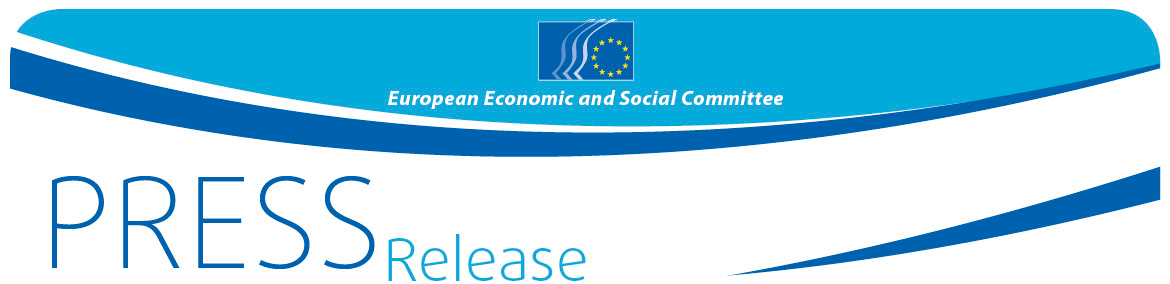 EESC GEEFT STARTSCHOT VOOR DE PRIJS VOOR HET MAATSCHAPPELIJK MIDDENVELD 2017De beste projecten voor arbeidsmarktintegratie 
zullen worden beloondHet EESC heeft het startschot gegeven voor zijn Prijs voor het maatschappelijk middenveld 2017. De prijs is dit jaar bestemd voor door maatschappelijke organisaties opgezette innovatieve projecten ter bevordering van kwaliteitsbanen en ondernemerschap voor de toekomst van werk, met de nadruk op jongeren, migranten en andere mensen voor wie het lastig is om toegang te krijgen tot de arbeidsmarkt.De maximaal vijf winnaars zullen samen een bedrag van 50 000 euro mogen verdelen. De deadline voor aanmeldingen is 8 september 2017 en de prijsuitreiking zelf zal op 7 december 2017 in Brussel worden gehouden.Bijna tien jaar na het dieptepunt in de financiële en economische crisis heeft de Europese Unie nog steeds met hoge werkloosheidscijfers te kampen, ondanks recente verbeteringen. Daarom heeft het EESC besloten dit jaar de beste innovatieve projecten te belonen ter bevordering van kwaliteitsbanen, ondernemerschap of initiatieven waarbij mensen zich als zelfstandige vestigen.De prijs is bedoeld voor lopende of reeds ten uitvoer gelegde initiatieven op het gebied van arbeidsmarktintegratie waarbij niemand wordt gediscrimineerd. De initiatieven moeten gericht zijn op nieuwkomers zoals jongeren, mensen met een migratieachtergrond of mensen die specifieke steun behoeven, zoals langdurig werklozen, vrouwen die ver van de arbeidsmarkt af staan, gehandicapten en mensen die in armoede leven.De Prijs voor het maatschappelijk middenveld wordt door het EESC dit jaar voor de negende keer uitgereikt ter beloning en aanmoediging van concrete initiatieven en verwezenlijkingen van maatschappelijke organisaties en/of individuele personen die een belangrijke bijdrage hebben geleverd aan het bevorderen van de gemeenschappelijke waarden die de Europese cohesie en integratie schragen. In 2016 was migratie het thema.Nadere gegevens en het deelnameformulier vindt u hier.Voor meer informatie kunt u contact opnemen met: Margarida Reis — Persdienst van het EESCE-mail: press@eesc.europa.euTel.: +32 2 546 9036@EESC_PRESS #CivSocPrize_______________________________________________________________________________Het Europees Economisch en Sociaal Comité (EESC) vertegenwoordigt de verschillende economische en sociale geledingen van het maatschappelijk middenveld. Het is een officieel adviesorgaan dat in 1957 bij het Verdrag van Rome is ingesteld. Door de adviestaak van het EESC kunnen zijn leden, en dus de organisaties die ze vertegenwoordigen, deelnemen aan het EU-besluitvormingsproces. De 350 EESC-leden komen uit alle lidstaten en worden door de Raad van de Europese Unie benoemd._______________________________________________________________________________Nr. 35/201712 juli 2017